+ Phase/ (Zeit) / MethodeBeschreibung/ InhaltMaterial/ MedienUmfang der Unterrichtseinheit = 1 Doppelstunde + eventuelle HausaufaufgabeUmfang der Unterrichtseinheit = 1 Doppelstunde + eventuelle HausaufaufgabeUmfang der Unterrichtseinheit = 1 Doppelstunde + eventuelle Hausaufaufgabe0 / Grundlagen der Arbeit Die SuS haben in den vorangegangenen Stunden ein Bildbearbeitungprogramm (z.B. PhotoshopElements oder Gimp) kennengelernt. Sie können unterschiedliche Auswahlwerkzeuge bereits sicher nutzen und sind in der Lage,Ebenen anzulegen und zu bearbeiten.1 / 10 Min/ U-gespräch (Einstieg) L zeigt ein Beispiel 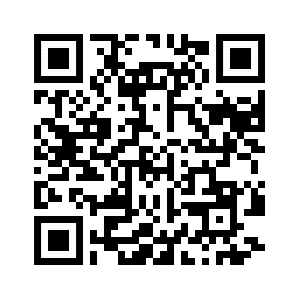 UG über die künstlerischen                        Möglichkeit der digitalen Bildbearbeitung eine realistische Bildmontage herzustellen, die auf den ersten Blick nicht als Bildbearbeitung zu erkennen ist (siehe Surrealismus) Besprechung der Aufgabenstellung und BewertungskriterienAufteilung in 2er-TeamsSmartboardAufgabenblatt2/ 10 Min/ TeamarbeitsphaseVorbereitung: die SuS suchen eine geeignete Tür, fotografieren sich mehrmals gegenseitig, Auswahl der BilderSmartphone oder Kamera3/ 60 Min/ EinzelarbeitsphaseErarbeitung: die SuS übertragen die Fotos auf die Rechner, bearbeiten sie der Aufgabenstellung entsprechend SuS suchen im Internet nach Fotos für den Traum-HintergrundSpeichern im vorher angelegten KlassenordnerRechner, eventuell Kabel zur Übertragung der FotosMerkblatt 4/ 10 Min Plenum Präsentation und Sicherung der ErgebnissePräsentation und Kritik der BilderBeamer/ Smartboard)eventuellHausaufgabeDie SuS schreiben einen Text zur Gestaltungsabsicht ihrer Montage